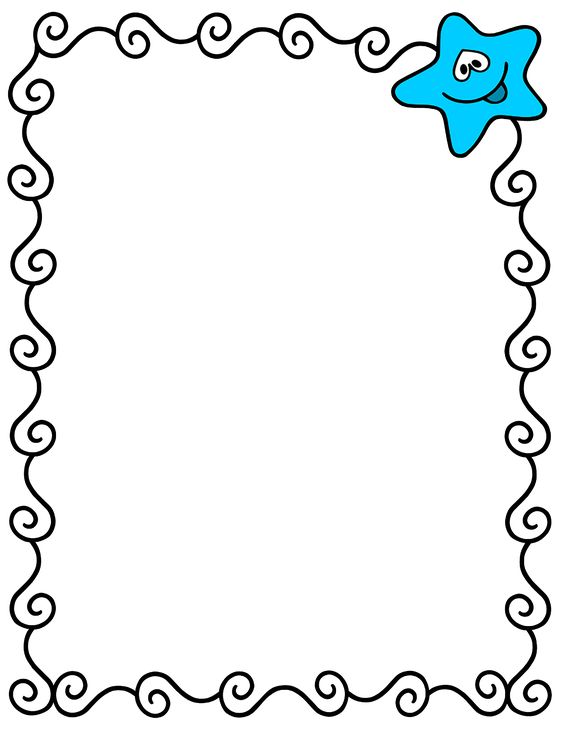  Friends of the      School     Non-Uniform            Day    Friday 25th NovemberCost: Raffle prize/ gift          tombola prize   Xmas fayre –    Friday 2nd December    2pm-4pm     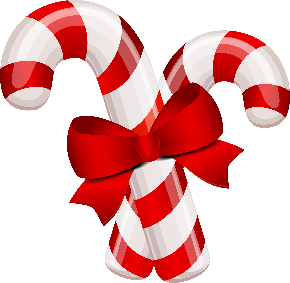 